Pool Manager:  Amelia Kollmeyer	Swim Lessons Instructor:  Amelia Kollmeyer	Aerobics Instructor:  Natalie ShirleyAdmission Prices:  Adults - $3.00		Children & Seniors - $2.50   	Children Under 3 – FREEPool Passes:  $55:Single/Senior 	$65:Couple:$75	 Family of 3  $80 	     Family of 4  $90       Family of 5  $100 Family of 6+ (must reside in same household.Private Pool Parties – Under 25 people is $60.00/25-49 People is $75.00/ 50 plus is $100.  Contact the pool at 435-6520 for information.July 2021City of Argonia Pool Schedule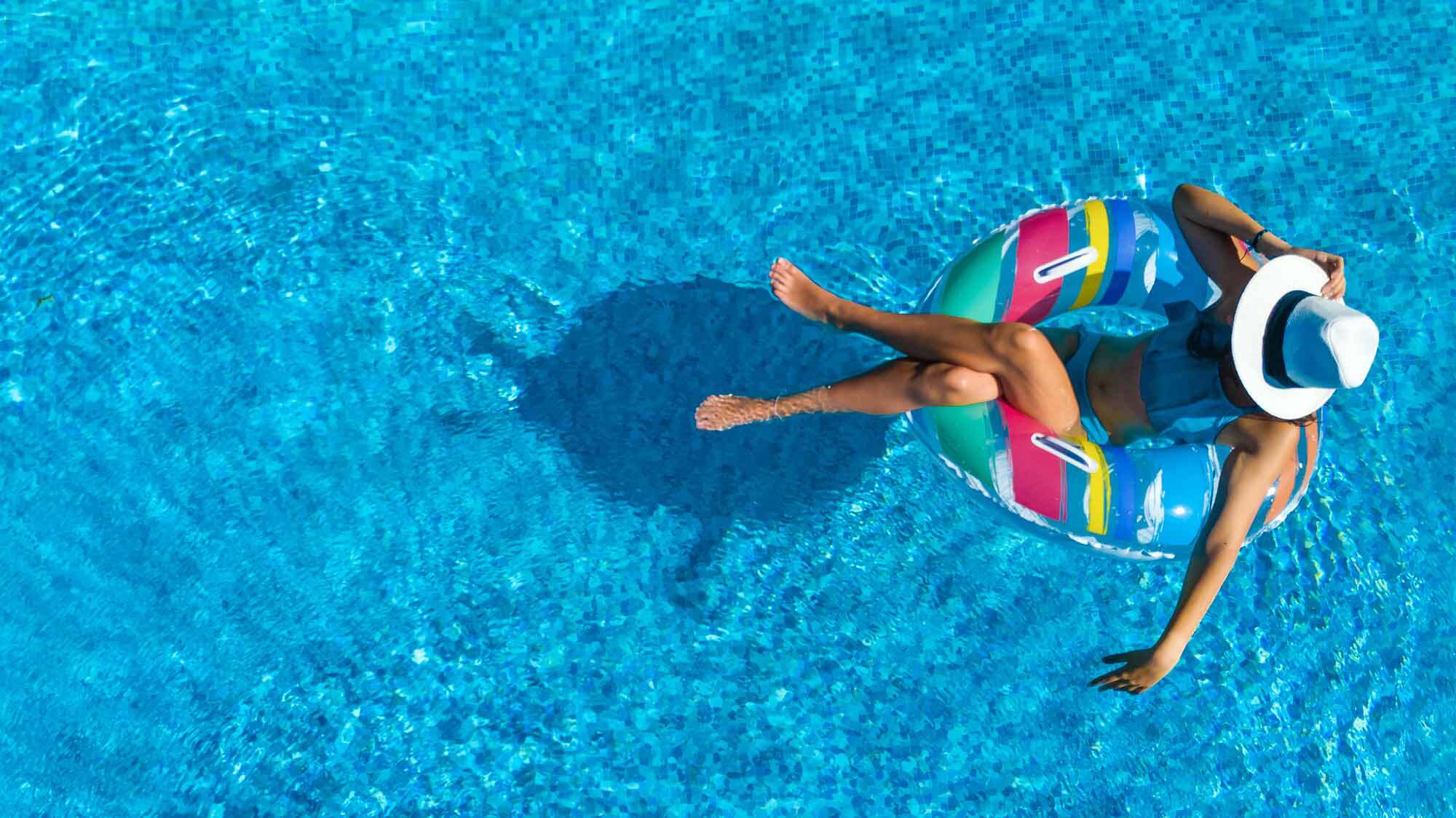 SundayMondayTuesdayWednesdayThursdayFridaySaturday123Pool Open 11:00-7:00 p.m.Lap Swim 6:00-7:00 p.m. $2.00Pool Open 11:00 a.m. to 7:00 p.m.Pool Open 11:00 a.m. to 7:00 p.m.45678910Pool Open 11:00 a.m. to 7:00 p.m.Pool Open 11:00-6:00 p.m.Water Aerobics 6:00-7:00 p.m. $2.00Pool Open from 11:00-6:00 p.m.Tot Time: 6-7 p.m. $2.00Lap Swim 7-8 p.m. $2.00Pool Open 11:00-6:00 p.m.Water Aerobics 6:00-7:00 p.m. $2.00Pool Open 11:00-7:00 p.m.Lap Swim 6:00-7:00 p.m. $2.00Pool Open 11:00 a.m. to 7:00 p.m.Pool Open 11-7 p.m.Night Swim 9-11 p.m. (no passes)11121314151617Pool Open 11:00 a.m. to 7:00 p.m.Pool Open 11:00-6:00 p.m.Water Aerobics 6:00-7:00 p.m. $2.00Pool Open from 11:00-6:00 p.m.Tot Time: 6-7 p.m. $2.00Lap Swim 7-8 p.m. $2.00Pool Open 11:00-6:00 p.m.Water Aerobics 6:00-7:00 p.m. $2.00Pool Open 11:00-7:00 p.m.Lap Swim 6:00-7:00 p.m. $2.00Pool Open 11:00 a.m. to 7:00 p.m.Pool Open 11:00 a.m. to 7:00 p.m.18192021222324Pool Open 11:00 a.m. to 7:00 p.m.Pool Open 11:00-6:00 p.m.Water Aerobics 6:00-7:00 p.m. $2.00Pool Open from 11:00-6:00 p.m.Tot Time: 6-7 p.m. $2.00Lap Swim 7-8 p.m. $2.00Pool Open 11:00-6:00 p.m.Water Aerobics 6:00-7:00 p.m. $2.00Pool Open 11:00-7:00 p.m.Lap Swim 6:00-7:00 p.m. $2.00Pool Open 11:00 a.m. to 7:00 p.m.Pool Open 11-7 p.m.Night Swim 9-11 p.m. (no passes)25262728293031Pool Open 11:00 a.m. to 7:00 p.m.Pool Open 11:00-6:00 p.m.Water Aerobics 6:00-7:00 p.m. $2.00Pool Open from 11:00-6:00 p.m.Tot Time: 6-7 p.m. $2.00Lap Swim 7-8 p.m. $2.00Pool Open 11:00-6:00 p.m.Water Aerobics 6:00-7:00 p.m. $2.00Pool Open 11:00-7:00 p.m.Lap Swim 6:00-7:00 p.m. $2.00Pool Open 11:00 a.m. to 7:00 p.m.Pool Open 11:00 a.m. to 7:00 p.m.